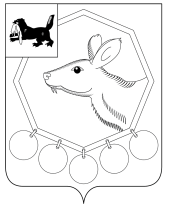 30.07.2018г. № 30/2РОССИЙСКАЯ  ФЕДЕРАЦИЯИРКУТСКАЯ ОБЛАСТЬМУНИЦИПАЛЬНОЕ ОБРАЗОВАНИЕ «БАЯНДАЕВСКИЙ РАЙОН»ДУМА РЕШЕНИЕ ОБ ОТМЕНЕ РЕШЕНИЯ ДУМЫ МУНИЦИПАЛЬНОГО ОБРАЗОВАНИЯ «БАЯНДАЕВСКИЙ РАЙОН» ОТ 21.05.2018г. № 30/1В связи с противоречиями норм Закона Иркутской области от 30 мая 2014 года № 54-ОЗ «Об отдельных вопросах формирования органов местного самоуправления муниципальных образований Иркутской области» и Решения Думы муниципального образования «Баяндаевский район» от 21 мая 2018 года № 30/1 «О внесении изменений и дополнений в Устав муниципального образования «Баяндаевский район», руководствуясь ст.ст. 27, 44, 45 и 47 Устава муниципального образования «Баяндаевский район», РЕШИЛА:         	1. Отменить Решение Думы муниципального образования «Баяндаевский район» от 21 мая 2018 года № 30/1 «О внесении изменений и дополнений в Устав муниципального образования «Баяндаевский район».2. Опубликовать настоящее решение в газете «Заря».3. Настоящее решение вступает в силу со дня его официального опубликования.Председатель Думы МО       «Баяндаевский район» В.И.ЗдышовМэр МО «Баяндаевский район» А.П.Табинаев